令和５年５月１１日社労士会員　各位　　　　　　　　　　　　　　　　　　　　　　　　　静岡ＳＲ経営労務センター　　　　　　　　　　　　　　　　　　　　　　　　　ＴＥＬ　054－273－0578平素は大変お世話になっております。　本年の年度更新につきましては、賃金等の報告をＳＲ―ＳａａＳで入力・提出いただき、感謝申し上げます。現在、全事業所のデータを精査している最中ではございますが、令和４年度分の賃金を入力した後、令和５年度の概算保険料額を「前年度と同一」とせず、概算額を変更入力したはずなのに、『概算見込額が確定賃金額と同額になってしまっている事案』が発生しております。これは、「月別確定賃金入力」あるいは「一括有期事業入力」画面で令和４年度の賃金等の実績を入力した後、「概算【F5】」「概算保険料【F5】」で「概算賃金」を変更し、前画面に戻って「登録【F6】」を押すと、再度「確定賃金」が「概算賃金」に複写されてしまう（概算＝確定となってしまう）ことが原因のようです。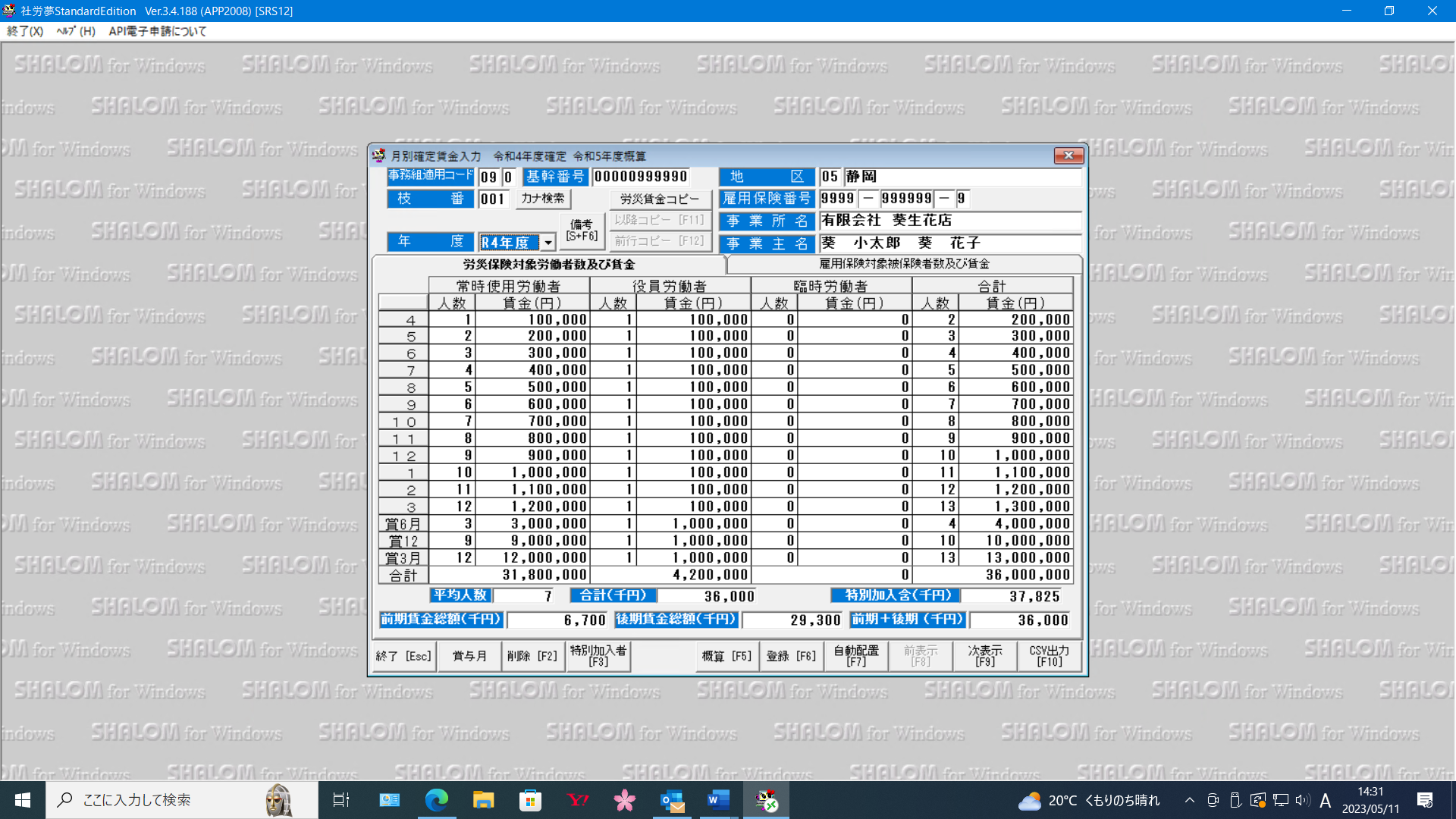 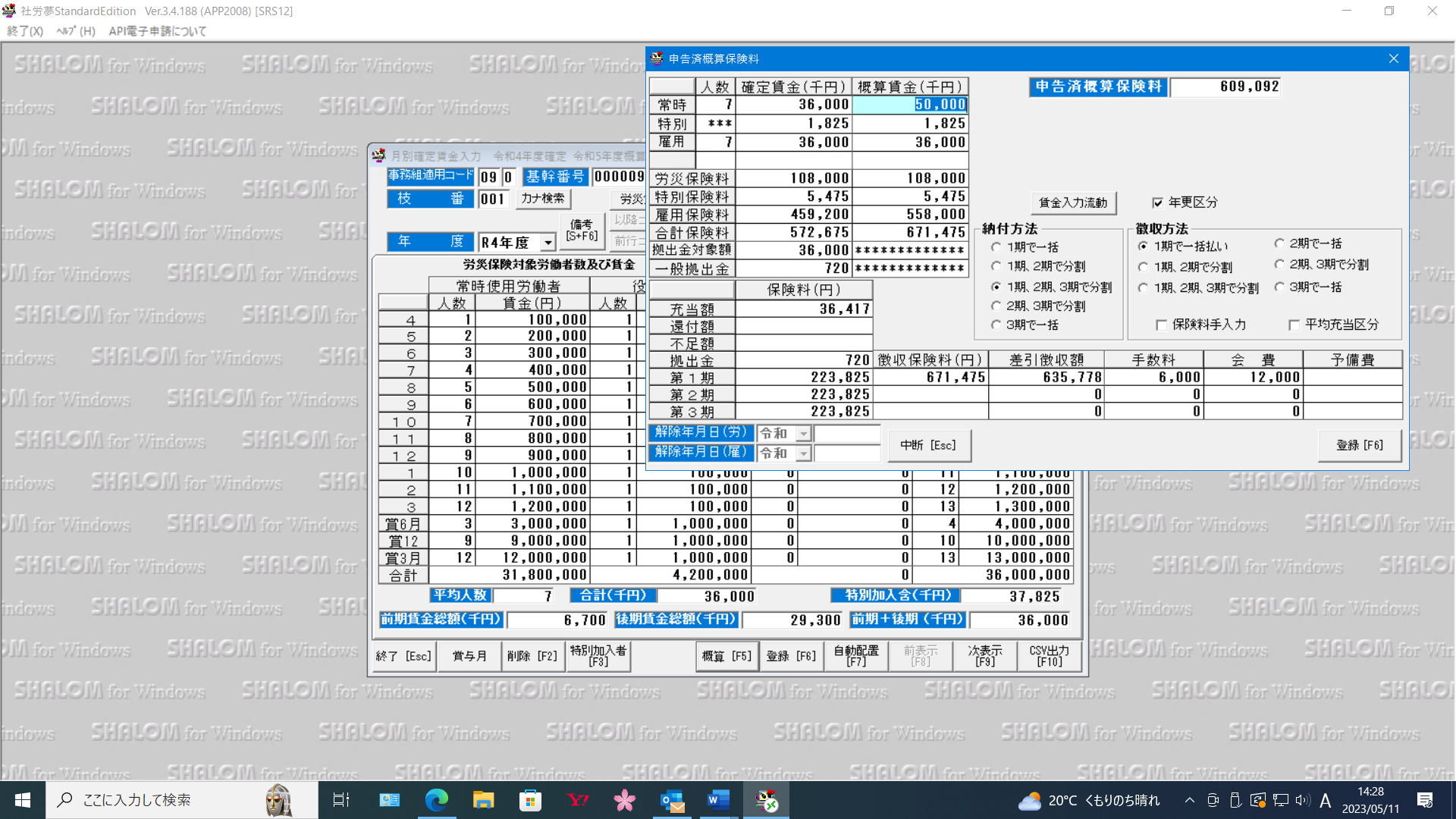 　つきましては、今回「月別確定賃金入力」あるいは「一括有期事業入力」画面で入力をして、概算賃金見込額を 確定賃金と同額ではなく”別の数字”に打ち換えた事業所がある場合には、ＳＲ－ＳａａＳへログインいただき、再度概算見込額を確認していただきますようお願い申し上げます。　入力したはずの概算賃金見込額とは違った数字になってしまっている場合には、５月１２日（金）の午前12時までに静岡ＳＲ事務局へご連絡をお願いいたします。　ご多用中、急なお願いでご迷惑をおかけいたしますが、至急ご確認をお願いいたします。（最初から「概算＝確定」の予定で入力している場合には問題ございません。）